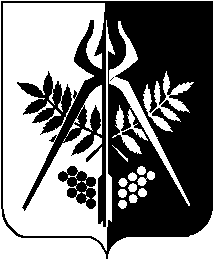 ул. 5-я Подлесная, . Ижевск, 426069, тел/факс 59-83-89, тел. 59-83-85ИНН/КПП 1831029064/183101001, e-mail:izh-ddt@udm.net, сайт: www.ddt-eduline.ru
Информационное письмоСогласно плану Управления образования Администрации города Ижевска Муниципальное бюджетное образовательное учреждение дополнительного образования Центр творческого развития «Октябрьский» и Бюджетное профессиональное образовательное учреждение Удмуртской Республики «Удмуртский республиканский социально-педагогический колледж» организуют и проводят Городской классный час по профориентации «Педагогические профессии» для учащихся образовательных организаций города в рамках реализации плана Городской опорной площадки «Организация системы дистанционного обучения в дополнительном образовании».Цель классного часа: познакомить будущих выпускников образовательных учреждений с педагогическими специальностями в городе Ижевска, в частности на базе Удмуртского республиканского социально-педагогического колледжа.К участию в классном часе приглашаются учащиеся 7 – 11 классов образовательных учреждений города, педагоги, родители и все заинтересованные лица.Дата и время проведения: 28 февраля 2017 года в 14.00.Место проведения: альтернативный сайт МБОУ ДО ЦТР «Октябрьский» - www.ddt-eduline.ru .Режим проведения: интернет-трансляция.В классном часе примут участие:1. Акаева Елена Леонидовна, заместитель директора УРСПК по учебной работе;2. Малыгина Анастасия Евгеньевна, заведующий отделением «Преподавание в начальных классах» УРСПК;3. Шишкина Юлия Валерьевна, преподаватель УРСПК, куратор социально-педагогического класса школы №74;4. Фефилова Анна Борисовна, методист УРСПК, куратор социально-педагогического класса школы №93;5. Шелкович Даниил, студент 4-го курса отделения «Преподавание в начальных классах» УРСПК;6. Дёмышева Анна Сергеевна, выпускница УРСПК, педагог-организатор школы №19;7. Дементьев Дмитрий Сергеевич, выпускник УРСПК, учитель начальных классов школы №97.Условия участия в классном часе в дистанционном режимеДля участия в городском классном часе необходимо зайти на альтернативный сайт МБОУ ДО ЦТР «Октябрьский» - www.ddt-eduline.ru , пройти регистрацию по форме.Ориентировочное время проведения классного часа – 45 минут.Технические требования: Интернет со скоростью не менее 1МБит/с, Интернет–браузер с наличием проигрывателя Flash Player (для проверки работы проигрывателя Flash Player на вашем компьютере можно использовать воспроизведение ролика на сервисе YouTube). Классный час проводится бесплатно.Техническую поддержку осуществляет Учебный Центр «Эджестайл». Директор Учебного центра -  Швецов А.С.ВНИМАНИЕ:   Ввиду технических особенностей  трансляции возможны задержка звука и изображения. В случае плохой загрузки видеоряда или  сбоя интернет-соединения  необходимо подождать некоторое время, либо обновить страницу.По вопросам участия обращаться по тел. 8 (3412) 59-83-85 – Кабанова Альбина Николаевна.